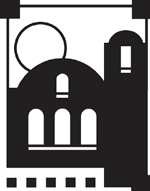                                                                                           *Legend / Online;  Hybrid;  Telecourse;    C=Completed; IP=In Progress; N=NeededSanta Ana College2012-2013 Intersegmental General Education Transfer Curriculum (IGETC) Plan C – Advisement SheetIMPORTANT NOTES: Courses on this list are approved beginning Fall 2012 and are valid through Summer 2013 only.Complete all courses for IGETC with a minimum grade of C.  (C minus is not acceptable.)Santa Ana College2012-2013 Intersegmental General Education Transfer Curriculum (IGETC) Plan C – Advisement SheetIMPORTANT NOTES: Courses on this list are approved beginning Fall 2012 and are valid through Summer 2013 only.Complete all courses for IGETC with a minimum grade of C.  (C minus is not acceptable.)Santa Ana College2012-2013 Intersegmental General Education Transfer Curriculum (IGETC) Plan C – Advisement SheetIMPORTANT NOTES: Courses on this list are approved beginning Fall 2012 and are valid through Summer 2013 only.Complete all courses for IGETC with a minimum grade of C.  (C minus is not acceptable.)Santa Ana College2012-2013 Intersegmental General Education Transfer Curriculum (IGETC) Plan C – Advisement SheetIMPORTANT NOTES: Courses on this list are approved beginning Fall 2012 and are valid through Summer 2013 only.Complete all courses for IGETC with a minimum grade of C.  (C minus is not acceptable.)Santa Ana College2012-2013 Intersegmental General Education Transfer Curriculum (IGETC) Plan C – Advisement SheetIMPORTANT NOTES: Courses on this list are approved beginning Fall 2012 and are valid through Summer 2013 only.Complete all courses for IGETC with a minimum grade of C.  (C minus is not acceptable.)AREA 1 - ENGLISH COMMUNICATIONC.S.U.: 3 courses required, one from each groupU.C.: 2 courses required, one each from Group A and BEXAM(S) orOTHER COLLEGE COURSE(S)C*IP*N*Group A: ENGLISH COMPOSITION1 course, 3 semester unitsEnglish 101** or 101H**Group 1AGROUP B:  CRITICAL THINKING-ENGLISH COMPOSITION1 course, 3 semester unitsEnglish 102** or 102H**, English 103** or 103H** (102/102H not accepted in 1B if completed prior to F’11)Philosophy 110** or 110H**.Group 1BGROUP C:  ORAL COMMUNICATION (CSU ONLY)1 course, 3 semester unitsCommunication Studies 102, 103** or 103H**, 140*, 145Group 1CAREA 2A - MATHEMATICAL CONCEPTS & QUANTITATIVE REASONING1 course, 3 semester unitsAREA 2A - MATHEMATICAL CONCEPTS & QUANTITATIVE REASONING1 course, 3 semester unitsAREA 2A - MATHEMATICAL CONCEPTS & QUANTITATIVE REASONING1 course, 3 semester unitsAREA 2A - MATHEMATICAL CONCEPTS & QUANTITATIVE REASONING1 course, 3 semester unitsAREA 2A - MATHEMATICAL CONCEPTS & QUANTITATIVE REASONING1 course, 3 semester unitsMath 105, 140**, 145, 150**, 170**, 180** or 180H**, 185, 219** or 219H**, 280Social Science 219** or 219H**Area 2AAREA 3 - ARTS & HUMANITIES3 courses, 9 semester units, with at least one course from Group A and one course from Group BAREA 3 - ARTS & HUMANITIES3 courses, 9 semester units, with at least one course from Group A and one course from Group BAREA 3 - ARTS & HUMANITIES3 courses, 9 semester units, with at least one course from Group A and one course from Group BAREA 3 - ARTS & HUMANITIES3 courses, 9 semester units, with at least one course from Group A and one course from Group BAREA 3 - ARTS & HUMANITIES3 courses, 9 semester units, with at least one course from Group A and one course from Group BGroup A: ARTS (minimum 1 course)Art 100** or 100H**, 101, 102, 103, 104, 105, 106, 108Dance 100** or 100H**, 102, 105Interdisciplinary Studies 121Music 101** or 101H**, 102** or 102H**, 103, 104, 111, 211Photography 150Television/Video Communications 103, 104Theatre Arts 100, 105Group 3A: ArtsGroup B: HUMANITIES (minimum 1 course)Chinese 102English 102** or 102H**, 206, 220, 231, 232, 233A or 233B or 233C or 233D, 241, 242, 243, 245,246, 271, 272, 278French 102, 201** or 201H**, 202** or 202H**History 101** or 101H**, 102** or 102H**, 150, 151, 153, 163* Interdisciplinary Studies 200Japanese 102Philosophy 106** or 106H**, 108, 112, 118Sign Language 111, 112, 116Spanish 102** or 102H**, 195A, 195B, 201** or 201H**, 202** or 202H** Vietnamese 102Group 3B:  HumanitiesGroup 3A or 3BAREA 4 - SOCIAL & BEHAVIORAL SCIENCES3 courses, 9 semester units from at least 2 disciplines or an interdisciplinary sequenceAREA 4 - SOCIAL & BEHAVIORAL SCIENCES3 courses, 9 semester units from at least 2 disciplines or an interdisciplinary sequenceAREA 4 - SOCIAL & BEHAVIORAL SCIENCES3 courses, 9 semester units from at least 2 disciplines or an interdisciplinary sequenceAREA 4 - SOCIAL & BEHAVIORAL SCIENCES3 courses, 9 semester units from at least 2 disciplines or an interdisciplinary sequenceAREA 4 - SOCIAL & BEHAVIORAL SCIENCES3 courses, 9 semester units from at least 2 disciplines or an interdisciplinary sequenceAnthropology 100** or 100H**, 103, 104** or 104H**, 105, 125Asian American Studies 101Biology 200Black Studies 101Chicano Studies 101Communication Studies 206** or 206H** Communication and Media Studies 111Criminal Justice 101Economics 120, 121English 104** or 104H** Environmental Studies 200Ethnic Studies 101** or 101H**, 102** or 102H** Geography 100** or 100H**, 102** or 102H**History 105, 118, 120** or 120H**, 121** or 121H**, 122**, 123, 124** or 124H**, 125, 127, 133,146, 163*, 181Human Development 107** Interdisciplinary Studies 117H, 155Political Science 101** or 101H**, 200** or 200H**, 201, 220, 235Psychology 100** or 100H**, 140, 157**, 170, 200, 219, 230, 240, 250Science 200Sociology 100** or 100H**, 140** or 140H**, 240TV/Video Communications 105** or 105H** Women's Studies 101**, 102Area 4Anthropology 100** or 100H**, 103, 104** or 104H**, 105, 125Asian American Studies 101Biology 200Black Studies 101Chicano Studies 101Communication Studies 206** or 206H** Communication and Media Studies 111Criminal Justice 101Economics 120, 121English 104** or 104H** Environmental Studies 200Ethnic Studies 101** or 101H**, 102** or 102H** Geography 100** or 100H**, 102** or 102H**History 105, 118, 120** or 120H**, 121** or 121H**, 122**, 123, 124** or 124H**, 125, 127, 133,146, 163*, 181Human Development 107** Interdisciplinary Studies 117H, 155Political Science 101** or 101H**, 200** or 200H**, 201, 220, 235Psychology 100** or 100H**, 140, 157**, 170, 200, 219, 230, 240, 250Science 200Sociology 100** or 100H**, 140** or 140H**, 240TV/Video Communications 105** or 105H** Women's Studies 101**, 102Area 4Anthropology 100** or 100H**, 103, 104** or 104H**, 105, 125Asian American Studies 101Biology 200Black Studies 101Chicano Studies 101Communication Studies 206** or 206H** Communication and Media Studies 111Criminal Justice 101Economics 120, 121English 104** or 104H** Environmental Studies 200Ethnic Studies 101** or 101H**, 102** or 102H** Geography 100** or 100H**, 102** or 102H**History 105, 118, 120** or 120H**, 121** or 121H**, 122**, 123, 124** or 124H**, 125, 127, 133,146, 163*, 181Human Development 107** Interdisciplinary Studies 117H, 155Political Science 101** or 101H**, 200** or 200H**, 201, 220, 235Psychology 100** or 100H**, 140, 157**, 170, 200, 219, 230, 240, 250Science 200Sociology 100** or 100H**, 140** or 140H**, 240TV/Video Communications 105** or 105H** Women's Studies 101**, 102Area 4AREA 5 - PHYSICAL & BIOLOGICAL SCIENCESAt least 2 courses; 7-9 semester units with one Physical Science course and one Biological Science course; at least one must include a corresponding laboratory (Group C)AREA 5 - PHYSICAL & BIOLOGICAL SCIENCESAt least 2 courses; 7-9 semester units with one Physical Science course and one Biological Science course; at least one must include a corresponding laboratory (Group C)EXAM(S) orOTHER COLLEGE COURSE(S)C*IP*N*Group A: PHYSICAL SCIENCE (1 course)Astronomy 109, 110** or 110H**Chemistry 109**, 115** , 119**, 209**, 210, 219** or 219H**, 229Earth Science 110** or 110H**, 115, 150** or 150H** Environmental Studies 140Geography 101**Geology 101**, 140, 150** or 150H**, 201Physical Science 115, 117**Physics 109**, 210**, 211**, 217**, 227**, 237**, 279**, 289**Group A: PHYSICAL SCIENCE (1 course)Astronomy 109, 110** or 110H**Chemistry 109**, 115** , 119**, 209**, 210, 219** or 219H**, 229Earth Science 110** or 110H**, 115, 150** or 150H** Environmental Studies 140Geography 101**Geology 101**, 140, 150** or 150H**, 201Physical Science 115, 117**Physics 109**, 210**, 211**, 217**, 227**, 237**, 279**, 289**Group 5A: PhysicalGroup B: BIOLOGICAL SCIENCE (1 course)Anthropology 101Biology 109** or 109H**, 115, 139**, 177, 211, 212, 214, 229**, 239, 249, 259Environmental Studies 259Group B: BIOLOGICAL SCIENCE (1 course)Anthropology 101Biology 109** or 109H**, 115, 139**, 177, 211, 212, 214, 229**, 239, 249, 259Environmental Studies 259Group 5B: BiologicalGroup C: LABORATORY ACTIVITY (1 course)Anthropology 101L Astronomy 140Biology 109L, 115, 139, 211, 212, 214, 229, 239, 249, 259Chemistry 109, 115, 119, 209, 210, 219 or 219H, 229Earth Science 115Environmental Studies 259Geography 101L Geology 101L, 201Physical Science 115, 118Physics 109, 210, 211, 217, 227, 237, 279, 289Group C: LABORATORY ACTIVITY (1 course)Anthropology 101L Astronomy 140Biology 109L, 115, 139, 211, 212, 214, 229, 239, 249, 259Chemistry 109, 115, 119, 209, 210, 219 or 219H, 229Earth Science 115Environmental Studies 259Geography 101L Geology 101L, 201Physical Science 115, 118Physics 109, 210, 211, 217, 227, 237, 279, 289Group 5C:Corresponding LabActivityAREA 6A - LANGUAGE OTHER THAN ENGLISH (U.C. ONLY)AREA 6A - LANGUAGE OTHER THAN ENGLISH (U.C. ONLY)AREA 6A - LANGUAGE OTHER THAN ENGLISH (U.C. ONLY)AREA 6A - LANGUAGE OTHER THAN ENGLISH (U.C. ONLY)AREA 6A - LANGUAGE OTHER THAN ENGLISH (U.C. ONLY)AREA 6A - LANGUAGE OTHER THAN ENGLISH (U.C. ONLY)Satisfactory completion of two years of high school coursework in one language other than Englishwith grades of “C-” or better***; (HS transcript must be on file in the SAC Admissions Office) ORcompletion of one of the following: Chinese 101, French 101, Japanese 101, Sign Language 110, Spanish 101** or 101H**, or Vietnamese 101;ORsatisfactory completion, with “C” grades or better, of two years of formal schooling at the sixth grade level or higher in an institution where the language of instruction is not English;ORsatisfactory score in examinations of languages other than English as follows:  3 or higher on College Board Advanced Placement Examination, 5 or higher on International Baccalaureate Higher Level Examination; SAT II: Subject Tests (see counselor for required scores); A, B, or C on“0” Level exam; 5, 6, or 7 on “A” Level exam;ORsatisfactory completion of an achievement test administered by a college in language other than English equivalent to two years of high school language. If an achievement test is not available a SAC faculty member may verify competency.Satisfactory completion of two years of high school coursework in one language other than Englishwith grades of “C-” or better***; (HS transcript must be on file in the SAC Admissions Office) ORcompletion of one of the following: Chinese 101, French 101, Japanese 101, Sign Language 110, Spanish 101** or 101H**, or Vietnamese 101;ORsatisfactory completion, with “C” grades or better, of two years of formal schooling at the sixth grade level or higher in an institution where the language of instruction is not English;ORsatisfactory score in examinations of languages other than English as follows:  3 or higher on College Board Advanced Placement Examination, 5 or higher on International Baccalaureate Higher Level Examination; SAT II: Subject Tests (see counselor for required scores); A, B, or C on“0” Level exam; 5, 6, or 7 on “A” Level exam;ORsatisfactory completion of an achievement test administered by a college in language other than English equivalent to two years of high school language. If an achievement test is not available a SAC faculty member may verify competency.Area 6A - LOTEAMERICAN INSTITUTIONS REQUIREMENTAMERICAN INSTITUTIONS REQUIREMENTAMERICAN INSTITUTIONS REQUIREMENTAMERICAN INSTITUTIONS REQUIREMENTAMERICAN INSTITUTIONS REQUIREMENTAMERICAN INSTITUTIONS REQUIREMENTCSU has an American Institutions graduation requirement that is separate from IGETC.  Coursesused to meet the CSU requirement can usually also be used in Area 3 or 4. To meet the CSU requirement, students should take Political Science 101** or 101H** AND one of the following courses: History 118, 120**, 120H**, 121**, 121H**, 122**, 123, 124**, 124H**, 127, 146.UC requires the completion of a college course or courses with a grade of “C” or better OR a one-year course in high school in U.S. History or a half-year course in U.S. History and a half-year course in American Government with grades of “C” or better (UCLA requires grades of “B”).  UCSB requires the completion of a college course.  If you are using college coursework to satisfy this requirement, check the appropriate UC catalog to determine which course(s) to take.CSU has an American Institutions graduation requirement that is separate from IGETC.  Coursesused to meet the CSU requirement can usually also be used in Area 3 or 4. To meet the CSU requirement, students should take Political Science 101** or 101H** AND one of the following courses: History 118, 120**, 120H**, 121**, 121H**, 122**, 123, 124**, 124H**, 127, 146.UC requires the completion of a college course or courses with a grade of “C” or better OR a one-year course in high school in U.S. History or a half-year course in U.S. History and a half-year course in American Government with grades of “C” or better (UCLA requires grades of “B”).  UCSB requires the completion of a college course.  If you are using college coursework to satisfy this requirement, check the appropriate UC catalog to determine which course(s) to take.Not part of IGETC butmay be completed atSAC.* Courses designated with an asterisk may be counted in one area only; ** Indicates that transfer credit may be limited by either UC or CSU or both. Please consult a counselor for additional information; *** High School transcript must be on file in the admissions office.* Courses designated with an asterisk may be counted in one area only; ** Indicates that transfer credit may be limited by either UC or CSU or both. Please consult a counselor for additional information; *** High School transcript must be on file in the admissions office.* Courses designated with an asterisk may be counted in one area only; ** Indicates that transfer credit may be limited by either UC or CSU or both. Please consult a counselor for additional information; *** High School transcript must be on file in the admissions office.* Courses designated with an asterisk may be counted in one area only; ** Indicates that transfer credit may be limited by either UC or CSU or both. Please consult a counselor for additional information; *** High School transcript must be on file in the admissions office.* Courses designated with an asterisk may be counted in one area only; ** Indicates that transfer credit may be limited by either UC or CSU or both. Please consult a counselor for additional information; *** High School transcript must be on file in the admissions office.* Courses designated with an asterisk may be counted in one area only; ** Indicates that transfer credit may be limited by either UC or CSU or both. Please consult a counselor for additional information; *** High School transcript must be on file in the admissions office.NOTES1. It is generally recommended that students complete all the listed requirements for IGETC and receive full certification prior to transferring. Students may obtain partial certification however by completing all but 1-2 courses. Consult a counselor for additional information.2. Complete all courses used for IGETC certification with a minimum grade of C (C minus is not acceptable). A “pass’’ is acceptable providing it is equivalent to a grade of C or higher. The catalog must reflect this policy.3. Courses taken at other California community colleges will be applied to the subject areas in which they are listed by the institution where the workwas completed.4. Courses taken at other regionally accredited private/out of state institutions (which do not maintain an IGETC certification list) will be placed in the subject areas for which Santa Ana College has equivalent courses.  In some cases non-equivalent courses may also be considered.5. Courses completed at foreign institutions (without US regional accreditation) are not acceptable except for Area 6A.NOTES1. It is generally recommended that students complete all the listed requirements for IGETC and receive full certification prior to transferring. Students may obtain partial certification however by completing all but 1-2 courses. Consult a counselor for additional information.2. Complete all courses used for IGETC certification with a minimum grade of C (C minus is not acceptable). A “pass’’ is acceptable providing it is equivalent to a grade of C or higher. The catalog must reflect this policy.3. Courses taken at other California community colleges will be applied to the subject areas in which they are listed by the institution where the workwas completed.4. Courses taken at other regionally accredited private/out of state institutions (which do not maintain an IGETC certification list) will be placed in the subject areas for which Santa Ana College has equivalent courses.  In some cases non-equivalent courses may also be considered.5. Courses completed at foreign institutions (without US regional accreditation) are not acceptable except for Area 6A.NOTES1. It is generally recommended that students complete all the listed requirements for IGETC and receive full certification prior to transferring. Students may obtain partial certification however by completing all but 1-2 courses. Consult a counselor for additional information.2. Complete all courses used for IGETC certification with a minimum grade of C (C minus is not acceptable). A “pass’’ is acceptable providing it is equivalent to a grade of C or higher. The catalog must reflect this policy.3. Courses taken at other California community colleges will be applied to the subject areas in which they are listed by the institution where the workwas completed.4. Courses taken at other regionally accredited private/out of state institutions (which do not maintain an IGETC certification list) will be placed in the subject areas for which Santa Ana College has equivalent courses.  In some cases non-equivalent courses may also be considered.5. Courses completed at foreign institutions (without US regional accreditation) are not acceptable except for Area 6A.NOTES1. It is generally recommended that students complete all the listed requirements for IGETC and receive full certification prior to transferring. Students may obtain partial certification however by completing all but 1-2 courses. Consult a counselor for additional information.2. Complete all courses used for IGETC certification with a minimum grade of C (C minus is not acceptable). A “pass’’ is acceptable providing it is equivalent to a grade of C or higher. The catalog must reflect this policy.3. Courses taken at other California community colleges will be applied to the subject areas in which they are listed by the institution where the workwas completed.4. Courses taken at other regionally accredited private/out of state institutions (which do not maintain an IGETC certification list) will be placed in the subject areas for which Santa Ana College has equivalent courses.  In some cases non-equivalent courses may also be considered.5. Courses completed at foreign institutions (without US regional accreditation) are not acceptable except for Area 6A.NOTES1. It is generally recommended that students complete all the listed requirements for IGETC and receive full certification prior to transferring. Students may obtain partial certification however by completing all but 1-2 courses. Consult a counselor for additional information.2. Complete all courses used for IGETC certification with a minimum grade of C (C minus is not acceptable). A “pass’’ is acceptable providing it is equivalent to a grade of C or higher. The catalog must reflect this policy.3. Courses taken at other California community colleges will be applied to the subject areas in which they are listed by the institution where the workwas completed.4. Courses taken at other regionally accredited private/out of state institutions (which do not maintain an IGETC certification list) will be placed in the subject areas for which Santa Ana College has equivalent courses.  In some cases non-equivalent courses may also be considered.5. Courses completed at foreign institutions (without US regional accreditation) are not acceptable except for Area 6A.NOTES1. It is generally recommended that students complete all the listed requirements for IGETC and receive full certification prior to transferring. Students may obtain partial certification however by completing all but 1-2 courses. Consult a counselor for additional information.2. Complete all courses used for IGETC certification with a minimum grade of C (C minus is not acceptable). A “pass’’ is acceptable providing it is equivalent to a grade of C or higher. The catalog must reflect this policy.3. Courses taken at other California community colleges will be applied to the subject areas in which they are listed by the institution where the workwas completed.4. Courses taken at other regionally accredited private/out of state institutions (which do not maintain an IGETC certification list) will be placed in the subject areas for which Santa Ana College has equivalent courses.  In some cases non-equivalent courses may also be considered.5. Courses completed at foreign institutions (without US regional accreditation) are not acceptable except for Area 6A.Major Coursework (see also www.assist.org & SAC Articulation Website)Major Coursework (see also www.assist.org & SAC Articulation Website)Major Coursework (see also www.assist.org & SAC Articulation Website)Major Coursework (see also www.assist.org & SAC Articulation Website)Major Coursework (see also www.assist.org & SAC Articulation Website)Major Coursework (see also www.assist.org & SAC Articulation Website)Major                                    College                                      Transfer Date                            	_     	 	_     	 	_     	 	_     	 	_     	Counselor NameCounselor NameCounselor NameCounselor NameCounselor NameCounselor NameStudent Name	ID #	DateStudent Name	ID #	DateStudent Name	ID #	DateStudent Name	ID #	DateStudent Name	ID #	DateStudent Name	ID #	Date